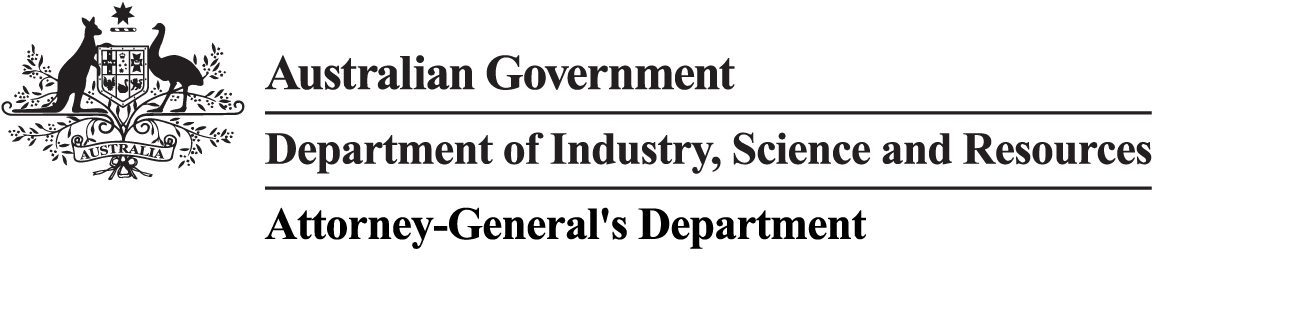 برنامج المِنحة الحكومية لحفظ أمن الأماكن الدينيةصفحة حقائق24 تموز/يوليو 2023ما هي الأمور التي يمكنكم استخدام المنحة من أجلها؟يمكنكم استخدام المنحة لتركيب أو تحديث المرافق الأمنية أو لتوظيف حراس في موقعكم. وهذا يشمل، ولا يقتصر على، ما يلي:أجهزة كاميرات المراقبة الأمنيةأجهزة تحكُّم في دخول الموقعالسياج والبواباتإنارة أمنيةنوافذ للحفاظ على الأمنأجهزة إنذار، و توظيف حراس أمن مرخّصينلمزيد من التفاصيل حول الأنشطة المؤهَّلة، يرجى مراجعة "توجيهات المنحة".كيفية تقديم الطلبقبل تقديم الطلب، ننصحكم بقراءة توجيهات المنحة الخاصة بحفظ أمن الاماكن الدينية ومثال اتفاقية المنحة وفهمها جيداً وهي منشورة في الموقع business.gov.au  و  GrantConnect في  help.grants.gov.au. يلزم أن تخلقوا حساباً خاصاً بكم لدخول البوابة الإلكترونية مما يسمح لكم تقديم الطلب وإدارة منحة أو خدمة في مكان إلكتروني آمن. لتقديم الطلب، يتعيّن عليكم القيام بما يلي:إكمال وتقديم استمارة الطلب إلكترونياً عبر البوابة (المتاحة في portal.business.gov.au) بحلول الساعة 5 مساءً حسب التوقيت الأسترالي الشرقي العادي  لغاية 11 أيلول/سبتمبر 2023.تناول جميع شروط تقييم الأهلية والجدارة.يرجى الملاحظة إنه لن يتم النظر بالطلبات المتأخرة وطلبات تمديد المهلة. تحتاجون معلومات أكثر؟لمزيد من المعلومات راجعوا الموقع  business.gov.au أو اتصلوا بالرقم 46 28 13.نبذة عن برنامج المنحة الحكومية لحفظ  أمن الأماكن الدينيةيقدّم برنامج المنحة الحكومية لحفظ أمن الأماكن الدينية مبلغ 40 مليون دولاراً على مدى أربع سنوات لتعزيز أمن المدارس ورياض الأطفال الدينية، ودور العبادة، والمراكز المجتمعية الدينية. يدعم البرنامج المنظمات المؤهَّلة من اجل تعزيز مرافق الأمن وتوظيف حرّاس أو كليهما، لمعالجة خطر الجرائم والعنف التي يكون دافعها التعصُّب وعدم تقبُّل الآخر بسبب الدين والعرق. يتم تمويل هذا البرنامج بموجب الفقرة 298 من قانون 2002 الخاص بالمكتسبات المحصَّلة نتيجة مكافحة الجرائم(Proceeds of Crime Act 2002)  . وهذا يتيح مجال إعادة استثمار المكتسبات الناجمة عن مكافحة الجرائم في أنشطة تعزز سلامة المجتمع الأسترالي.من هم المؤهّلين لتقديم طلب؟لتكونوا مؤهلين يجب عليكم:أن تكونوا تابعين  لديانة مؤهلةأن يكون لديكم رقم تجاري أسترالي (ABN)أن تكونوا كياناً قانونياً مؤهلاً، مما يعني:كياناً مسجلاً رسمياً في أستراليامؤسسة أو جمعية مسجلة رسمياً، أومؤسسة مسجلة رسمياً وهدفها ليس جني الربح، و أن تستوفوا جميع الشروط لعقد اتفاقية المنحةلغرض فرصة المنحة هذه، تعتبر الديانة المؤهَّلة أي مجموعة دينية مُدرَجة في التصنيف الأسترالي العام للفئات الدينية ضمن مكتب الإحصاءات الأسترالي (Australian Bureau of Statistics’ Australian Standard Classification of Religious Groups  ، الفئات من واحد إلى ستة في الجدول 1.3. متى تقدمون الطلبيفتح باب تقديم طلبات التمويل في 31 تموز/يوليو 2023 ويمكن تقديمها لغاية الساعة 5 مساءً حسب التوقيت الأسترالي الشرقي العادي في 11 أيلول/سبتمبر 2023. ستبقى البوابة الإلكترونية للطلبات مفتوحة لمدة 6 أسابيع لإتاحة المجال أمام المؤسسات لطلب أي توجيهات وتقديم طلبات ذات نوعية جيدة.